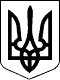 71 СЕСІЯ ЩАСЛИВЦЕВСЬКОЇ СІЛЬСЬКОЇ РАДИ7 СКЛИКАННЯРІШЕННЯ27.07.2018 р.                                     № 1100с. ЩасливцевеПро внесення змін в рішення 58 сесії7 скликання №933 від 01.03.2018 р.На підставі заяви громадянина *** та наданих документів, керуючись ст.ст. 12, 19, 40, 118, 121 Земельного кодексу України, ст. 26 Закону України «Про місцеве самоврядування в Україні» сесія сільської радиВИРІШИЛА:1. Внести зміни в п.1 рішення 58 сесії 7 скликання №933Щасливцевської сільської ради та викласти його в новій редакції:- «Скасувати п.474 рішення 62 сесії 5 скликання №862 у зв’язку із змінами в законодавстві.»2. Контроль за виконанням рішення покласти на постійну комісію з питань регулювання земельних відносин та охорони навколишнього середовища.Сільський голова								В.О. Плохушко